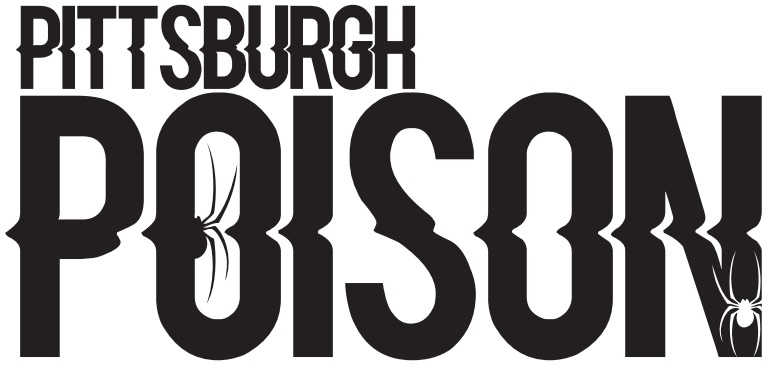 MINIS- MINI COED HIP HOPPRACTICE INFOCOMPETITION SCHEDULETEAM INTRO- Tuesday June 15th 6:30pm.  Athletes and parents should attend!234789111646103Summer PracticeWednesdays 5:45-6:30pmSummer SkillsTuesdays- see skills list for timesSchool Year PracticeTwo days/week TBASchool Year SkillsOne day/week TBA- may or may not be the same day as team practiceChoreographyAugust 14-17- times TBAdateeventlocationNovember 20thJamfestKalahari, Sandusky, OHDecember 11th or 12th Elite’s Battle in the BurghPittsburgh, PAJanuary 23rdCCC Hard Rockin NationalsErie, PAJanuary 29th and 30th Athletic ChampionshipsColumbus, OHMarch12th and 13thEncoreCalifornia, PA